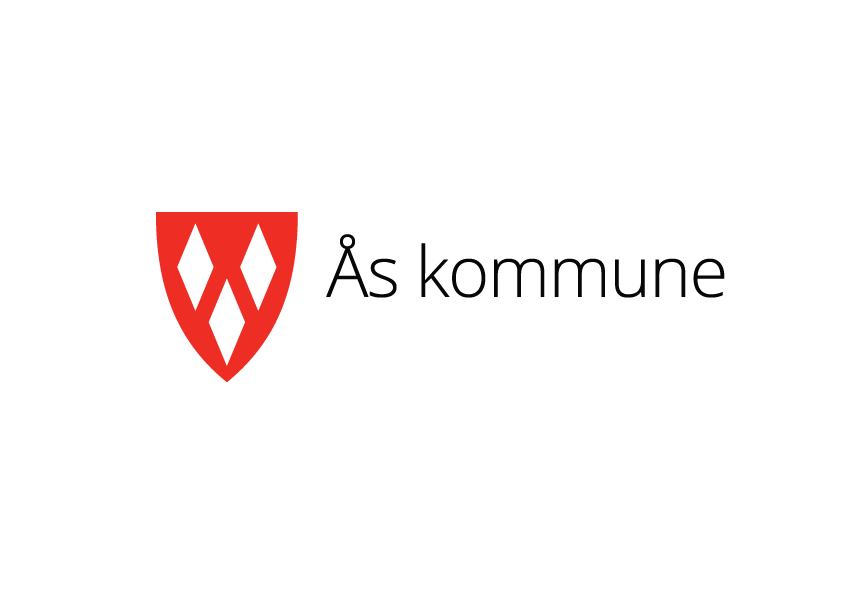 Oppvekst og opplæring
Barn, unge og familie
Pedagogisk psykologisk senter (PPS)Hjelp til utfylling av henvisning:Henvisende instans: Henvisende instans er rektor, foresatte eller annen instans. Rektor kan delegere kontakten med PPS til en annen ansatt ved skolenPersonopplysninger: Under spesifisering skriver du hvilke type omsorgsfunksjon eller foreldreansvar du har som ikke fremgår av alternativeneHvilken hjelp ønsker tilmelder av PPS: En utredning består av kartlegging av barnet, og det vil kunne bli gitt råd og veiledning i forhold til det som blir kartlagt. En utredning tar ikke stilling til behovet for spesialundervisning. En sakkyndig vurdering består av en utredning av elevens forutsetninger og utbytte av det ordinære opplæringstilbudet, samt en tilrådning om hva slags opplæring som vil gi eleven et forsvarlig opplæringstilbud. Sakkyndig vurdering tar stilling til behovet for spesialundervisningDrøfting på ressursteam: Alle henvisninger skal drøftes på ressursteam mellom skole og kontaktperson ved PPS. Viser til plan for samarbeid og rutiner før henvisning (ligger på teams). Legg ved skjema «Forberedelse til ressursteam» og «Beslutninger på ressursteam og ansvarsfordeling».Vedlagt dokumentasjon: Skriv inn hvilke dokumenter som følger henvisningenUnderskrifter: Eleven skal skrive under hvis han/hun er over 15 årHjelp til utfylling av pedagogisk rapport:Skolens tilrettelegging av ordinær opplæring: Under ”beskriv smågrupper” skal det stå hvor mange elever det er på gruppa, hvilke fag det gjelder og hvor ofte smågrupper forekommer. Under ”Arbeidsmåter” er det viktig å ta med hva slags type undervisning og hvilke arbeidsmåter det er lagt opp til i timene. Under ”Læremiddel/hjelpemiddel” skal en skrive inn hvilke læremidler eller hjelpemidler som benyttes i den ordinære opplæringenTimeplan: Oppgi antall minutter pr. undervisningsøktBeskrivelse av elevens mestringsområder: Beskriv elevens ressurser, interesser og motivasjonSkolens vurdering av elevens utbytte av opplæringen i forhold til LK06: Tabellen kan utvides. Dersom det er hele områder innen et fag, kan man skrive inn dette istedenfor å ta ut enkelte kompetansemål (f.eks. tall, geometri, måling). Der hvor det står tilrettelegging skal en skrive inn hvordan det er tilrettelagt i den ordinære opplæringen for at eleven skal nå kompetansemålet. Under grunnleggende ferdigheter skal det stå en beskrivelse av hvilke grunnleggende ferdigheter eleven strever med, og en vurdering av årsaken til at eleven strever med dette. Dersom eleven følger kompetansemål for lavere trinn, skriv hvilket trinn eleven arbeider på (gjelder ved gjentatt henvisning).Her finner du LK06: http://www.udir.no/Lareplaner/Finn-lareplan/ Elevens læringshistorie, faglig og sosialt: Hvordan har eleven fungert på skolen, både faglig og sosialt? Med læringshistorie menes relevant informasjon fra barnehage/tidligere skolegangFraværshistorikk: Få med tidligere fravær, og det som er av fravær i nyere tid. Skriv ut historikk fra Oppad der det foreligger. Vanskene: Under ”beskriv tiltakene som er prøvd ut på bakgrunn av skolens kartlegging” skriv hvor lenge tiltakene er prøvd ut, hvordan tiltakene har blitt organisert, hvordan de har fungert i forhold til elevens læringsutbytte. Under ”Gjør rede for og legg ved resultatene fra kartlegging både før og etter tiltak”: Dersom det er tatt tester, fyll ut testnotatet bakerst i henvisningen. Skriv inn hvilken effekt tiltakene har hatt. Under ”Observasjoner av eleven”, skriv inn dersom det er gjort observasjoner av eleven som kan ha betydning for tolkning av vanskeneEr det forhold i læringsmiljøet som utløser eller forsterker vanskene: Har vanskene sammenheng med gruppesammensetningen, relasjoner mellom medelever eller i relasjon til voksne, trivsel, læringsklima, samarbeid skole/hjem? Er det rutiner eller organisatoriske løsninger som bidrar til å hindre læring? Arbeidsmåter, organisering, materiell, læremidler og hjelpemidler: Er det gjort endringer som kan medvirke til økt læringsutbytte innenfor den ordinære opplæringen?Andre opplysninger som kan være viktige for elevens utbytte av den ordinære opplæringen: Motorisk, språklig og sosial utvikling, tilbakemeldinger fra ulike instanser (andre skolen, barnehager el), medisinske forhold, psykisk helse, familieforhold, bakgrunn, annetOpplysninger fra foresatte: Skriv kort inn slik at PPS kan få en så komplett beskrivelse som muligOppvekst og opplæring
Barn, unge og familier
Pedagogisk psykologisk senter (PPS)Henvisning med pedagogisk rapport til pedagogisk psykologisk tjeneste for elever i grunnskoleUnntatt offentlighet Offl § 13, fvl § 13.1 Før en eventuell henvisning til PPS skal skolen vurdere elevenes behov. Med utgangspunkt i egen kompetanse kartlegger, justerer og prøver skolen ut nye tiltak innenfor ordinære rammer. Ved henvisning skal skolen legge frem dokumentasjon på hva som er prøvd ut av tiltak. Bakerst i denne henvisningen følger en veileder til hvordan henvisning med pedagogisk rapport kan skrives.Beskrivelse av skolens oppgave finnes i « Veilederen til opplæringsloven om spesialpedagogisk hjelp og spesialundervisning» kapittel 6: http://www.udir.no/Upload/Brosjyrer/5/Veiledn_Spesialundervisn_2009.pdfAlle punktene i rapporten skal fylles ut. Bruk veiledningen på siste side. Henvisning med ufullstendig pedagogisk rapport vil bli returnert. Henvisende instans: 			Skolens henvisningsskjema ligger i sikker arbeidsflytPerson(er) eller instans: Telefon:Adresse:					Postnummer: Personopplysninger: Navn:						Fødselsnummer: Adresse:						Skole:			                                           Årstrinn:Nasjonalitet:					Morsmål:			Ønskes tolk: I tilfelle, hvilket språk:                                              Kjønn:Foresatte 1:						Telefon:	Adresse:							Omsorgsfunksjon:		Mor		Far		Verge		Annet (spesifiser)Foresatte 2:						Telefon:Adresse:Omsorgsfunksjon:	Mor		Far		Verge		Annet (spesifiser)					Foreldreansvar:		Foresatte 1	       Foresatte 2		Verge		Annet (spesifiser)(Jf. kap. 5 i Lov om barn og foreldre)								Spesifisering: ______________________________________________________________________Hvilken hjelp ønsker henviser av Pedagogisk-Psykologisk Senter (PPS):Sakkyndig vurdering:				Fornye sakkyndig vurdering:Veiledning:					Videre henvisning:Utredning:                                                                  Annen hjelp: Henvisningen er drøftet på ressursteam med:________________ dato:_________________Henvisninger som ikke er drøftet på ressursteam blir returnert.Vedlagt dokumentasjon:Underskrifter:Vi er kjent med opplysningene gitt i henvisningen og i eventuelle vedlegg. Vi samtykker til at PPS samarbeider med skolen og at det utarbeides sakkyndig vurdering dersom det er behov for det.Dato: ____________	Foresattes underskrift:	__________________________________________Dato: ____________	Foresattes underskrift:	__________________________________________Dato: ____________	Elevens underskrift: 	__________________________________________Pedagogisk rapport1. Skolens tilrettelegging av ordinær opplæring:Antall elever på trinnet:				Antall elever på gruppa (klassen):Organisering og bruk av smågrupper:Metodikk: Læremiddel/hjelpemiddel:2. Timeplan: Fyll inn fag, lærerdekning, assistent, gruppedeling og antall på gruppa. Gjelder ordinær opplæring.3. Beskrivelse av elevens mestringsområder:4. Skolens vurdering av elevens utbytte av opplæringen i forhold til Kunnskapsløftet (LK06):Utbytte i forhold til generell del:Hvilke kompetansemål har eleven ikke tilfredsstillende måloppnåelse i? Hvordan er det tilrettelagt for å nå disse målene i den ordinære undervisningen? Grunnleggende ferdigheter. Beskriv de grunnleggende ferdighetene som svekker elevens utbytte av det ordinære opplæringstilbudet:5. Elevens læringshistorie, faglig og sosialt:6.Fraværshistorikk:7. Vanskene:Hva består vanskene i: Når startet vanskene:Hvilke kartlegginger og vurderinger er gjort:Beskriv tiltakene som er prøvd ut på bakgrunn av skolens kartlegging:Gjør rede for og legg ved resultatene fra kartlegging både før og etter tiltak. Dersom det er tatt tester, fyll ut testnotat(se vedlegg bakerst i henvisningen):Observasjoner av eleven:8. Er det forhold i læringsmiljøet som utløser eller forsterker vanskene? 9. Arbeidsmåter, organisering, materiell, læremidler og hjelpemidler:10. Andre opplysninger som kan være viktige for elevens utbytte av den ordinære opplæringen:Underskrifter:Vi bekrefter at foresatte har lest innholdet i den pedagogiske rapporten.Rektor:	_________________________		Kontaktlærer:	______________________11. Opplysninger fra foresatteBeskriv barnets sterke sider og interesser:Gi en kort beskrivelse av vanskene til barnet:Spesielle merknader i forhold til barnets utvikling: (språk, motorikk, følelser, sykdommer/skader, hendelser i livet)Er det tiltak som kan avhjelpe vanskene?  Er det andre instanser/fagpersoner som er involvert?  Legg ved rapport fra syn og hørselstest utført siste året:Utfyllende opplysninger (legg evt ved eget skriv)Testnotat:Gi en kort beskrivelse rundt følgende punkter i forhold til hver test som er tatt:tidMandagTirsdagOnsdagTorsdagFredagfagkompetansemålvurderingtilretteleggingGrunnleggende ferdighetVurderingTilretteleggingNavn  på testen, og dato for når testen er tattTestatferd/testsituasjon(motivasjon, uro, støtte)Resultat (i forhold til normeringer, skårer)Hypoteser(tanker om årsak til resultat)